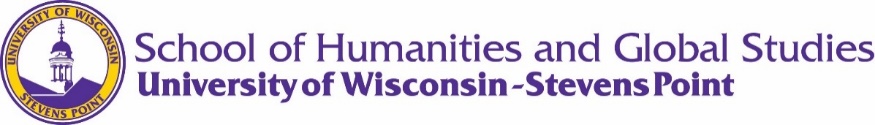 Women’s and Gender StudiesFall 2022 Courses:	WGS 105	Introduction to Women’s and Gender Studies			Tu/Th		2:00 – 3:15 p.m.			Rebecca Stephens	ENGL 285	Women in Literature 			Tu/Th		12:30-1:45 p.m.			Lauren GantzENGL 374	Postcolonial Literature in English 			Tu/Th		8:00 – 9:15 a.m.			Lauren Gantz	ENGL 385	Major Authors:  Oscar Wilde 			Tu		6:00 – 8:50 p.m.			Dejan Kuzmanovic	HIST 285	Women in American History			Mo/We	2:00 – 3:15 p.m.			Rob Harper	MSTU 394	Sex, Media, and Rape Culture			Tu		5:00 – 7:50 p.m.			Kelly Wilz	PSYC 255	Psychology of Sexual Behavior 				Tu/Th		12:30 – 1:45 p.m.			Heather Molenda-Figueira	REL 333	Women and Goddesses in India			We/Th	5:00 – 6:15 p.m.			Luke Whitmore	SOC 240 	Marriage and the Family			Tu/Th		11 a.m. – 12:15 p.m.			Maggie Bohm-Jordan 	SOC 343 	Cultural Perspectives of Family			Tu/Th		2:00 – 3:15 p.m.			Maggie Bohm-Jordan 	Questions?  Contact Alice Keefe, Women’s and Gender Studies Coordinator, akeefe@uwsp.edu.To add this minor, e-mail shgs@uwsp.edu or call 715-346-2334.